REUNION VIDE GRENIER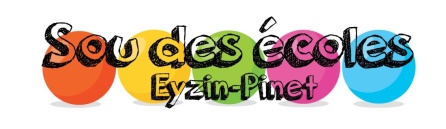 26 AOUT 2019Publicités sur les sitesLe bulletin de réservation a été mis sur le site internet du sou des écoles.La publicité a été faite sur les sites internet habituels.--------------------------------------------------------------------------------------------------------------------------------------PlanningLes personnes ont la possibilité de s’inscrire via le lien doodle qui a été envoyé. Voici le lien : https://doodle.com/poll/urn7szubdazrv9s8Un mot sera distribué dans les cahiers dès la rentrée afin que tous les parents soient informés => Stéph relance Laurence S pour le mot des cahiers--------------------------------------------------------------------------------------------------------------------------------------RéservationsLes réservations ont commencé.Un message sur le répondeur sera mis en précisant les modalités d’inscription et un créneau horaire disponible si besoin d’informations supplémentaires.Délimiter les stands pour les réservations afin d’éviter de repasser mesurer dans la matinée : quand la personne arrive, un trait à la bombe au sol sera mis afin de délimiter la fin du stand.En attendant la réservation suivante, un tube en bambou avec un morceau de rubalise en haut du tube sera installé.=> Elodie prévoit 8 tubes en bambou (1m à 1m20)Aucune attestation sur l’honneur ne sera distribuée pour les réservations (informations déjà récoltées lors de la réservation)Un étiquette avec le numéro de la résa + le nombre de ml (ou tables) + le nom sera apposé sur le pare-brise de la voiture pour faciliter la mise en place.Un café est offert à chaque réservation => Stéph imprime les tickets café et les transmets à Nelly pour les plastifier--------------------------------------------------------------------------------------------------------------------------------------Panneaux au bord des routesPeinture des panneaux => Nelly et Mélanie mercredi 28/08 matinPose des panneaux => Nelly, Mélanie, Xavier et Jérôme vendredi 30/08 après-midi--------------------------------------------------------------------------------------------------------------------------------------Distribution des affiches chez les commerçantsElodie -> Eyzin-PinetLaëtitia -> St Jean de BournayPetite Julie -> Estrablin + Zone du Rocher + MoidieuMaud -> Pont-Evêque Mélanie -> Primarette, Cours et Buis, Moissieu et Beaurepaire Laurence -> Cour Romestang Vienne Florence -> Autour du Tribunal de Vienne Mathieu -> Villette + Luzinay + ChuzellesFlorian -> SerpaizeMarianne -> Le Gontard + VerniozDemande champsNelly -> Mr Rostaing Stéph -> Mr Putoud + Tennis + local boules--------------------------------------------------------------------------------------------------------------------------------------MatérielBouteille de gaz => Stéph vérifie si bouteille gaz en stock (envoyer photo pour vérifier si ok pour friteuse)Plats cantine => Bénédicte demande à la cantine : 8 plats pour les frites + écumoires + araignée + plats pour les diotsFriteuse -> 1 du sou des écoles + 2 en locationBombes de peinture => Nelly vérifie le stock à la caveRubalise => Nelly vérifie le stock à la cave et si besoin Stéph commandeBarnum => Jérôme demande à André Valencier les 2 barnums des dauphins Hot Dogs ->Location une machine à Decorshop + la machine du sou des écolesTrépied + bruleur + gamelle pour faire chauffer saucisse => MélanieEtuve => Nelly voit avec Stéphane AndréCamion -> Samedi après-midi à partir de 13h30 pour Aurélie et Rémi => Stéph (à voir si possibilité 2 camions pour le samedi soir pour poser les barrières) -> Vendredi soir => Laurence et un rainet’s récupère le camion à Decorshop et le ramène le samedi après-midi  (si besoin Jérôme peut avoir un camion). Nelly -> Demande camion Decorshop + matériel	Congélateur =>Jérôme Valencier l’apporte au boulodrome le vendredi soir 	Dimanche soir => Camion Stéph	Camion Olivier A. => Nelly voit avec Olivier Chambre froide => Nelly voit avec Stéphane André si disponible (à prévoir en cas de mauvais temps)Barrières : Confirmation ok par Viennagglo => Stéph appelle pour leur indiquer où poser les barrièresAjouter une table en haut devant le gymnase à côté des friteuses (lieu plus accueillant) Banderole buvette en basBanderole « Exposants – Buvette » à commander pour la salle du haut => StéphTablier frites à commander => Stéph Tireuse à bières du sou => Stéph vérifie si elle est au dépôtLouer tireuse à bière pour buvette du bas => LaurencePrévoir  7 fûts en bas et 4 gros fûts en haut => Sophie + LaurenceMégaphone => Nelly et Mélanie regardent s’il fonctionne--------------------------------------------------------------------------------------------------------------------------------------Prix buvetteAffichage prix sur feuille A3 (4 exemplaires) => NellyBière 2€ - Pichet de bière 7€ - Vin 1€ - Pichet de vin 10€Eau 1€ - Café/Thé 0.50€ Sodas 1.5€Hot Dog 2.50€ - Sandwich 2€ - Diots 3€ - Barquette frites 2€Viennoiseries 1€ - Gâteau 1€ - Bonbons 1€MairieRegistre des exposants => Stéph inscrit les réservations dessus et ensuite l’envoie à la mairie pour signatureDemander à Mairie si petite salle des fêtes dispo le samedi et dimanche => StéphDéclaration de buvette => Stéph => okDemande de service à la mairie => Nelly envoie un courrier + bien demander d’enlever le monticule du champ de Monsieur Putoud--------------------------------------------------------------------------------------------------------------------------------------NourritureSi pluie, les quantités seront divisées par 2 - 150 kg de frites (reste 20 kg + achat à Lydie)- 3 x 25 litres d’huile (reste 5 litres du comité des fêtes)-16 kg de diots- Sandwichs : 75 sandwichs de fromage + 50 sandwichs de jambon- 400 hot-dogs - Pain (2 sandwichs par baguette + 1 tranche de pain pour diots)- 300 pains au chocolat + 100 croissants- Vin : cubi de blanc + achat de 2 cubis de rosé- Pichet => Laurence et Julie achètent des pichets sur internet -------------------------------------------------------------------------------------------------------------------------------------Caisses=> Julie et Laurence :- 2 pour la buvette (haut et bas)- 3 pour les patentes- 2 pour les croissants--------------------------------------------------------------------------------------------------------------------------------------Surveillance parking nuitMickaël Platey--------------------------------------------------------------------------------------------------------------------------------------A voir pour plus tardAchat tee-shirt sou des écoles (bleu avec SDE en blanc ou noir) => 60 exemplaires (20 M, 20 L, 15 XL, 5 XXL)